Cabillaud et Saumon à l'Orange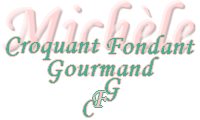  Pour 4 Gourmands :
Préparation : 30 mn - Cuisson : 20 mn + 15 mn au four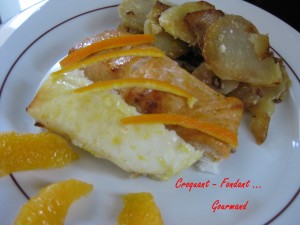 2 dos decabillaud - 2 filets épais de saumon - 2 oranges - 1 kg de pommes de terre - 1 gros oignon - 3 gousses d'ail - 3 càs d'huile d'olive - sel & poivre du moulin -  La marinade :Recueillir le jus d'1 orange dans un bol. Ajouter 2 cà s d'huile d'olive. Saler, poivrer.Badigeonner les filets de poisson de cette marinade. Les disposer dans un plat creux avec le reste de l'émulsion.Couvrir et laisser mariner au frais.Les pommes de terre :Peler et hacher finement oignon et ail.Peler les pommes de terre  et les couper en rondelles.Faire rissoler oignon et ail dans 2 càs d'huile. Ajouter les pommes de terre et les faire sauter jusqu'à ce qu'elles soient mi-cuites.Préchauffer le four à 180°.Déposer les pommes de terre dans un plat à gratin.Poser les filets de poisson par-dessus.Arroser de marinade.Enfourner pendant 15 mn environ.Pendant la cuisson, peler la 2ème orange à vif et retirer les suprêmes. Tailler quelques zestes dans la peau.Réserver.Faire chauffer les assiettes.Vérifier la cuisson du poisson et sortir le plat du four.Disposer les pommes de terre et les filets de poisson sur les assiettes chaudes.Décorer de zestes, et accompagner de quartiers d'oranges.